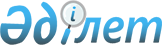 "Қазақстан Республикасында мүгедектігі бойынша, асыраушысынан айырылу жағдайы бойынша және жасына байланысты берілетін мемлекеттік әлеуметтік жәрдемақылар туралы" Қазақстан Республикасының Заңына өзгерістер енгізу туралыҚазақстан Республикасының Заңы. 2003 жылғы 9 қаңтар N 382-II



      


1-бап.


 "Қазақстан Республикасында мүгедектігі бойынша, асыраушысынан айырылу жағдайы бойынша және жасына байланысты берілетін мемлекеттік әлеуметтік жәрдемақылар туралы" 1997 жылғы 16 маусымдағы Қазақстан Республикасының 
 Заңына 
 (Қазақстан Республикасы Парламентінің Жаршысы, 1997 ж., N 11, 154-құжат; 1999 ж., N 8, 239-құжат; N 23, 925-құжат; 2002 ж., N 6, 71-құжат) мынадай өзгерістер енгізілсін:



      12-бапта:



      1-тармақта:



      үшінші абзацтағы "4,5" деген цифр "5" деген цифрмен ауыстырылсын;



      жетінші абзацтағы "5" деген цифр "5,5" деген цифрмен ауыстырылсын;



      2-тармақтың үшінші абзацындағы "6,5" деген цифр "7" деген цифрмен ауыстырылсын;



      3-тармақтың үшінші абзацындағы "10,5" деген цифр "11" деген цифрмен ауыстырылсын.




      


2-бап.


 Осы Заң 2003 жылғы 1 қаңтардан бастап қолданысқа енгізіледі.


      

Қазақстан Республикасының




      Президенті


					© 2012. Қазақстан Республикасы Әділет министрлігінің «Қазақстан Республикасының Заңнама және құқықтық ақпарат институты» ШЖҚ РМК
				